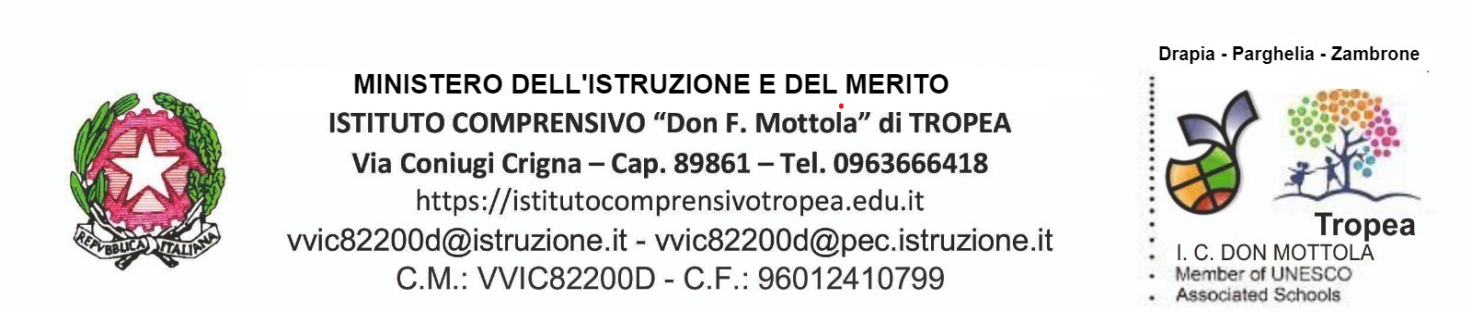 STUDENTE/SSA  __________________________________________.Classe____________________Sez.____________ CONSEGNA LIBRI DI TESTO IN COMODATO D’USO GRATUITO A.S 2023/2024Il/la sottoscritt________________________________________________________________________DICHIARAdi aver consegnato al sig/sig.ra __________________________grado  di  parentela__________ i seguenti libri di testo in comodato d’uso gratuito:____________________________________________________________________________________________________________________________________________________________________________________________________________________________________________________________________________________________________________________________I libri in comodato d’uso vanno restituiti entro la fine delle lezioni in cui il libro è in adozione in condizioni buone, cioè tali da poter essere utilizzati da altri studenti, a insindacabile giudizio del personale scolastico incaricato di riceverli (    privi di evidenziature  - privi di appunti e di scritture varie ecc).Se le condizioni del libro non sono buone allo studente è richiesto di versare un risarcimento pari al 80% del valore di copertina del libro.Data consegna: …… /…... /………			Firma __________________________Data restituzione: …… /…... /…….     	          Firma __________________________